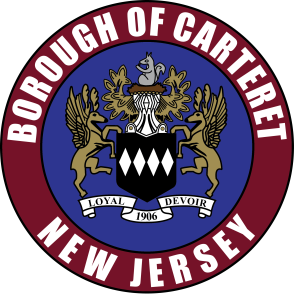 Borough of Carteret61 Cooke Avenue Carteret, New Jersey 07008Zoning Board of Adjustment 2023 SchedulePlease take notice that the following Borough of Carteret’s Board of Adjustment meetings will be held via video and phone conference at 6:00 p.m.Zoning Board of Adjustment 2023 ScheduleTuesday, February 21, 2023Tuesday, March 21, 2023Tuesday, April 18, 2023Tuesday, May 16, 2023Tuesday, June 20, 2023Tuesday, July 18, 2023Tuesday, August 22, 2023Tuesday, September 12, 2023Tuesday, October 17, 2023Tuesday, December 5, 2023Tuesday, January 16, 2024